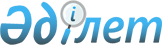 Күршім ауданы әкімдігінің 2015 жылғы 10 наурыздағы "Күршім ауданы бойынша "Б" корпусы мемлекеттік әкімшілік қызметшілерінің қызметін жыл сайынғы бағалаудың әдістемесін бекіту туралы" № 82 қаулысының күшін жою туралыШығыс Қазақстан облысы Күршім ауданы әкімдігінің 2016 жылғы 22 қаңтардағы N 28 қаулысы      РҚАО-ның ескертпесі.

      Құжаттың мәтінінде түпнұсқаның пунктуациясы мен орфографиясы сақталған.

      Қазақстан Республикасының 2001 жылғы 23 қаңтардағы "Қазақстан Республикасындағы жергілікті мемлекеттік басқару және өзін-өзі басқару туралы" Заңының 37 бабының 8 тармағына, Қазақстан Республикасының 1998 жылғы 24 наурыздағы "Нормативтік құқықтық актілер туралы" Заңының 21-1 бабына сәйкес, Күршім ауданының әкімдігі ҚАУЛЫ ЕТЕДІ:

      1. Күршім ауданы әкімдігінің 2015 жылғы 10 наурыздағы № 82 "Күршім ауданы бойынша "Б" корпусы мемлекеттік әкімшілік қызметшілерінің қызметін жыл сайынғы бағалаудың әдістемесін бекіту туралы" (Шығыс Қазақстан облысының Әділет департаментінде 2015 жылғы 3 сәуірде № 3819 болып тіркелген, 2015 жылы 10 сәуірде аудандық "Рауан" - "Заря" газеттерінің № 29 санында жарияланған) қаулысының күші жойылды деп танылсын. 

      2. Осы қаулының орындалуына бақылау жасау аудан әкімінің аппарат басшысы А.Абилмажиновқа жүктелсін.

      3. Осы қаулы қол қойылған күнінен бастап қолданысқа енгізіледі.


					© 2012. Қазақстан Республикасы Әділет министрлігінің «Қазақстан Республикасының Заңнама және құқықтық ақпарат институты» ШЖҚ РМК
				
      Күршім ауданы әкімінің 

      міндетін уақытша атқарушы 

М.Қалелов
